№ п/пНаименование товараНаименование показателя, технического, функционального параметра, ед. изм. ПоказателяНаименование показателя, технического, функционального параметра, ед. изм. Показателя1Спортивное оборудованиеПримерный эскиз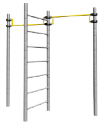 Спортивное оборудование предназначено для установки на территориях игровых зон, зон отдыха, спортивных площадках. Может эксплуатироваться круглогодично.Спортивное оборудование соответствует требованиям современного дизайна, отвечает требованиям безопасности пользователя, заложенным в Европейских нормах и ГОСТах РФ.  Спортивное оборудование производится в соответствии со стандартом ISO 9001-2015.  Все применяемые материалы имеют гигиенические сертификаты и разрешены к применению при изготовлении продукции для детей.Изделие должно сопровождаться паспортом, включающим информацию о предназначении, комплектации, указания по сборке, монтажные схемы, правила безопасной эксплуатации, рекомендации по обслуживанию.Спортивное оборудование представляет собой сборно-разборную конструкцию в виде буквы «Т», состоящую из семиступенчатой шведской стенки, и двух стоек, между которыми должны быть закреплены два турника, закрепленные на высоте h=2260 мм и h=2110 мм.Металлические детали окрашены полимерной порошковой эмалью методом запекания в заводских условиях.  Порошковая эмаль имеет высокую стойкость к климатическим условиям и эстетичный внешний вид.Выступающие крепежные элементы должны быть закрыты антивандальными декоративными заглушками из полиэтилена. Торцы труб должны быть закрыты пластиковыми заглушками.Все крепежные элементы должны быть оцинкованы.Монтаж комплекса производится путем бетонирования стоек в грунт в колодцы на глубину не менее 800 ммСпортивное оборудование предназначено для установки на территориях игровых зон, зон отдыха, спортивных площадках. Может эксплуатироваться круглогодично.Спортивное оборудование соответствует требованиям современного дизайна, отвечает требованиям безопасности пользователя, заложенным в Европейских нормах и ГОСТах РФ.  Спортивное оборудование производится в соответствии со стандартом ISO 9001-2015.  Все применяемые материалы имеют гигиенические сертификаты и разрешены к применению при изготовлении продукции для детей.Изделие должно сопровождаться паспортом, включающим информацию о предназначении, комплектации, указания по сборке, монтажные схемы, правила безопасной эксплуатации, рекомендации по обслуживанию.Спортивное оборудование представляет собой сборно-разборную конструкцию в виде буквы «Т», состоящую из семиступенчатой шведской стенки, и двух стоек, между которыми должны быть закреплены два турника, закрепленные на высоте h=2260 мм и h=2110 мм.Металлические детали окрашены полимерной порошковой эмалью методом запекания в заводских условиях.  Порошковая эмаль имеет высокую стойкость к климатическим условиям и эстетичный внешний вид.Выступающие крепежные элементы должны быть закрыты антивандальными декоративными заглушками из полиэтилена. Торцы труб должны быть закрыты пластиковыми заглушками.Все крепежные элементы должны быть оцинкованы.Монтаж комплекса производится путем бетонирования стоек в грунт в колодцы на глубину не менее 800 мм1Спортивное оборудованиеПримерный эскизВнешние размерыВнешние размеры1Спортивное оборудованиеПримерный эскизВысота (мм) ± 20 мм23601Спортивное оборудованиеПримерный эскизДлина (мм) ± 20 мм25201Спортивное оборудованиеПримерный эскизШирина (мм) ± 20 мм10051Спортивное оборудованиеПримерный эскизКомплектацияКомплектация1Спортивное оборудованиеПримерный эскизЛестница (Шведская стенка) 7 ступеней, шт.11Спортивное оборудованиеПримерный эскизТурник, шт.21Спортивное оборудованиеПримерный эскизСтойка 2360 мм (над площадкой), шт.21Спортивное оборудованиеПримерный эскизОбойма, шт.6Шведская стенка 7 ступенейШведская стенка 7 ступенейШведская стенка должна состоять из двух стальных вертикальных стоек высотой над уровнем площадки не менее 2360мм, не более 2365 мм, изготовленных из металлической трубы диаметром не менее 76 мм с толщиной стенки не менее 2 мм. Стойки должны быть соединены между собой семью перекладинами, изготовленными из металлической трубы диаметром не менее 26,8 мм толщиной не менее 2,8 мм. Оба конца перекладин должны быть поджаты до половины диаметра и приварены по периметру прилегания между стоек. Расстояние между осями перекладин должно быть не более 300 мм. Расстояние от нижнего торца стоек до оси нижней перекладины должно быть 850 мм. Расстояние между вертикальными стойками должно быть не более 825 мм.Верхние торцы стоек должны быть закрыты пластиковыми заглушками. Нижние торцы стоек – крышками оцинкованными.Шведская стенка должна состоять из двух стальных вертикальных стоек высотой над уровнем площадки не менее 2360мм, не более 2365 мм, изготовленных из металлической трубы диаметром не менее 76 мм с толщиной стенки не менее 2 мм. Стойки должны быть соединены между собой семью перекладинами, изготовленными из металлической трубы диаметром не менее 26,8 мм толщиной не менее 2,8 мм. Оба конца перекладин должны быть поджаты до половины диаметра и приварены по периметру прилегания между стоек. Расстояние между осями перекладин должно быть не более 300 мм. Расстояние от нижнего торца стоек до оси нижней перекладины должно быть 850 мм. Расстояние между вертикальными стойками должно быть не более 825 мм.Верхние торцы стоек должны быть закрыты пластиковыми заглушками. Нижние торцы стоек – крышками оцинкованными.ТурникТурникТурник представляет собой поперечину длиной 1080+-1мм, изготовленную из металлической трубы диаметром не менее 33,5 мм толщиной не менее 2,8 мм. С двух сторон перекладины должны быть приварены две Г-образные согнутые упоры, изготовленные из трубы,  диаметром не менее 33,5 мм толщиной не менее 2,8 мм. С обеих сторон поперечины и Г-образных упоров на расстоянии не более 13 мм от торцов должны быть расположены два сквозных отверстия диаметром 11 мм для последующего крепления посредством резьбового соединения отвода, изготовленного из металлического листа толщиной не менее 2,5 мм, с помощью которого происходит фиксация ограждения к обойме (на стойке комплекса).  обойма в виде двух стальных полуобойм, стягивается между собой болтами на необходимой высоте, чему способствуют канавки на стойке, расположенные через определенные промежутки.Турник представляет собой поперечину длиной 1080+-1мм, изготовленную из металлической трубы диаметром не менее 33,5 мм толщиной не менее 2,8 мм. С двух сторон перекладины должны быть приварены две Г-образные согнутые упоры, изготовленные из трубы,  диаметром не менее 33,5 мм толщиной не менее 2,8 мм. С обеих сторон поперечины и Г-образных упоров на расстоянии не более 13 мм от торцов должны быть расположены два сквозных отверстия диаметром 11 мм для последующего крепления посредством резьбового соединения отвода, изготовленного из металлического листа толщиной не менее 2,5 мм, с помощью которого происходит фиксация ограждения к обойме (на стойке комплекса).  обойма в виде двух стальных полуобойм, стягивается между собой болтами на необходимой высоте, чему способствуют канавки на стойке, расположенные через определенные промежутки.СтойкиСтойкиСтойки комплекса должны быть изготовлены из стальной трубы диаметром не менее 76 мм с толщиной стенки не менее 2 мм, с кольцевыми канавками через каждые 150мм, для точной установки элементов комплекса по высоте. Канавки должны наносится методом холодного деформирования накатными роликами. Используются для фиксации обойм в виде двух стальных полухомутов, облитых пластиком, которые стягиваются между собой болтами. При помощи таких обойм к стойкам присоединяются два турника справа и слева от шведской стенки.  Верхние торцы стоек должны быть закрыты пластиковыми заглушками. Нижние торцы стоек – крышками оцинкованными.Стойки комплекса должны быть изготовлены из стальной трубы диаметром не менее 76 мм с толщиной стенки не менее 2 мм, с кольцевыми канавками через каждые 150мм, для точной установки элементов комплекса по высоте. Канавки должны наносится методом холодного деформирования накатными роликами. Используются для фиксации обойм в виде двух стальных полухомутов, облитых пластиком, которые стягиваются между собой болтами. При помощи таких обойм к стойкам присоединяются два турника справа и слева от шведской стенки.  Верхние торцы стоек должны быть закрыты пластиковыми заглушками. Нижние торцы стоек – крышками оцинкованными.